Zoom Quick Reference Card for Meeting HostsDefault Zoom Interface (upon meeting entry)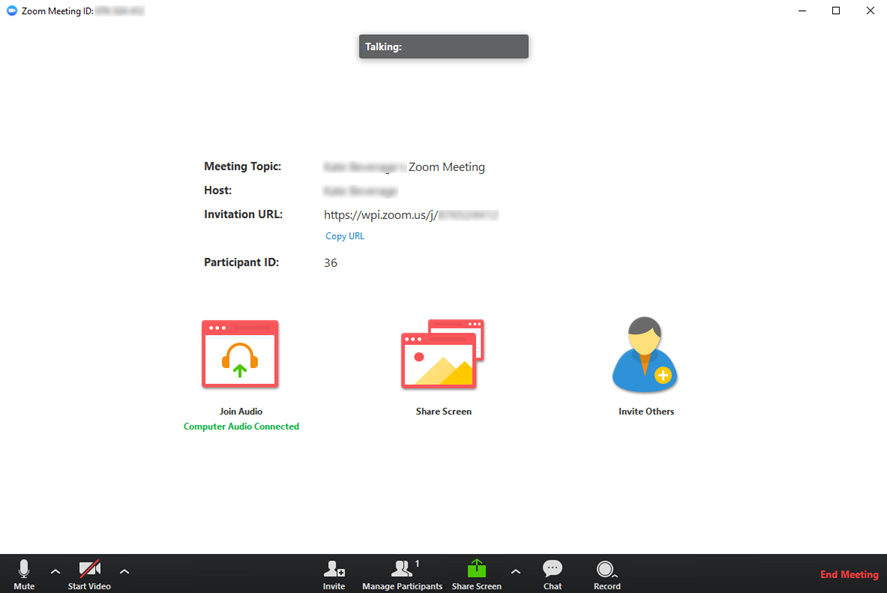 Join Meeting AudioTo join the meeting audio, go to Join Audio > Start Meeting Audio.  Select the appropriate computer and/or telephony tab to connect your audio.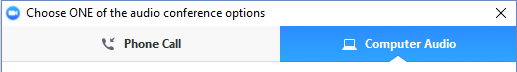 Managing ParticipantsYou can manage participants by hovering over their name in the Manage Participants panel and expanding More.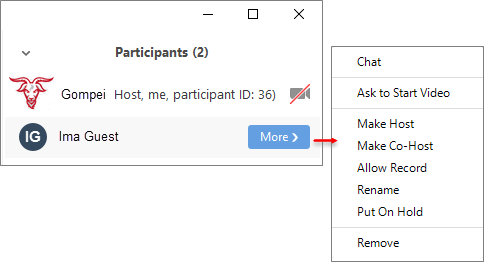 Screen SharingShare your entire screen, a specific application, window, or a whiteboard space by clicking the Share Screen button in the Zoom toolbar or main share area.  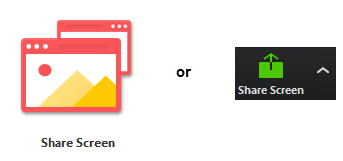 Select the window or application that you want to share when prompted and Share Screen.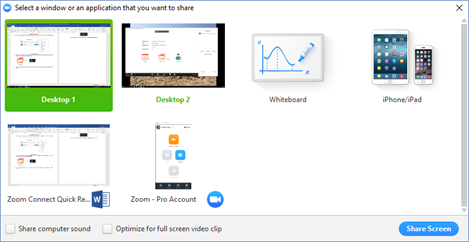 Use the Share controls to annotate your shared content, access the chat and participant panels, or to pause/stop sharing.


For technical support, contact 888-799-9666 ext. 2 or https://support.zoom.us/hc/en-us/requests/new to submit a ticket.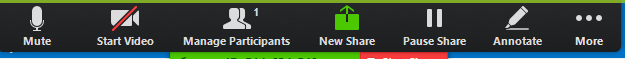 